AMAÇ: Bu talimatın amacı; bölüm bazında belirlenen risklerin temizlik kurallarına göre belirlenmesi, gerekli önlemlerin alınması ve kurumda çalışan personel sağlığının güvenliğini sağlamaktırKAPSAM: Bu talimatın yürütülmesinden; fakülte yönetimi, enfeksiyon hemşiresi ve temizlik personeli sorumludur.KISALTMALARTANIMLAR:Risk Değerlendirilmesi: Tehlikelerin sonucunda oluşabilecek risklerin giderilmesinde öncelik sırasının oluşturulması için kullanılan yöntemdir.Tehlike: Her an kazaya yol açabilecek şartların varlığıdır.Risk: Belirli bir tehlikenin gerçekleşme olasılığı ve ilgili sonuçlardır.Risk Tipi: Bütün Bölümlerde karşılaşılabilecek risk çeşitleriRisk Altındakiler: Tüm bölüm çalışanlarının karşılaşılabileceği risklere göre sınıflandırılmasıRisk İhtimali (Olasılık): Tehlikenin sonucunda riskin gerçekleşmesi ihtimaliRisk Sonucu (Şiddet): Riske maruz kalan kişi / kişiler üzerinde oluşturduğu olumsuz etkinin büyüklüğüdür.Risk Derecesi: Risk Değerlendirme Formülünde ve Risk Değerlendirme Planında kullanılacak olan Risk derecesi, riskin gerçekleşme olasılığı ile riskin şiddetinin sayısal değerinin çarpımı ile bulunur. Bir başka deyişle;Risk Derecesi (Puanı) = Olasılık (İhtimal) X Şiddet (Sonuç)RD= RO x RŞOlay Bildirim Formu: Tehlike belirleme, tehlike gerçekleştiğinde, risk değerlendirmede	veya kaza gerçekleşmeden doldurulan formudur.SORUMLULAR:FAALİYET AKIŞIRisk Değerlendirmelerinin Gözden Geçirilmesi ve Gerektiğinde Revize EdilmesiBölüm bazında temizlik risk değerlendirmesi periyodik olarak yılda 1 kez gözden geçirilir ve güncellenir. Risk değerlendirmesinin gözden geçirilmesi gereken özel durumlar başlıca;Fakülteye yeni tıbbi ekipman veya diğer destek makineleri alınması,Fakülteye yeni bir branş, yeni bir tedavi alanı, uygulama sahası açılması,Yeni uygulamaların uygulamaya konulması,Bakanlıklar tarafından belirlenen risk değerlendirmeleriBir çalışan güvenliğini tehdit edici bir olay-gelişmenin olması, hastane enfeksiyonu gelişmesi, enfeksiyon veya diğer nedenler ile hasta geri dönüşleri ya da ramak kala olay olması ya da meslek hastalığı görülmesi olarak sıralanabilir.Fakültenin tamamını ya da büyük kısmını etkileyebilecek bir kaza, iş kazası, meslek hastalığı ya da olay vb. durumun meydana gelmiş olması halinde analiz edilerek belirlenmiş tehlikeler, aşağıda açıklaması yapılan 5x5 matematiksel risk yöntemine göre değerlendirilirRisklerin puanlanmasında aşağıda verilen tablodaki olasılık, şiddet değerleri kullanılır.Temel İlkelerTemizlik temiz alandan kirli alana doğru yapılır.Temizlik malzemeleri her bölüm için ayrı olmalıdır.Temizlik, çalışan personelin hareketliliği başlamadan önce yapılır. Gün sonunda işlem tekrar edilir. (Alanın risk ve kirlenme durumuna göre değişiklik arz edebilir.)Temizlik solüsyonu, temizlenen bölgenin risk durumuna göre hazırlanır.Temizlik bitiminde malzemeler uygun şekilde yıkanır ve kurutulur.Temizlik malzemeleri kova içerisinde ve ıslak bırakılmaz.Temizlik maddeleri ve dezenfektanlar birbiri ile karıştırılmaz.Tuvaletler en son temizlenir.Silkeleme yapılmaz.Temizlik- Dezenfektan çözeltileri kirlendikçe veya 3-4 klinikte kullanıldıktan sonra değiştirilir DİŞ HEKİMLİĞİ FAKÜLTESİ BÖLÜM BAZINDA RİSK TİPLERİ VE DEĞERLENDİRİLMESİRİSK DERECESİ: OLASILIK X ŞİDDETRİSK DERECELERİ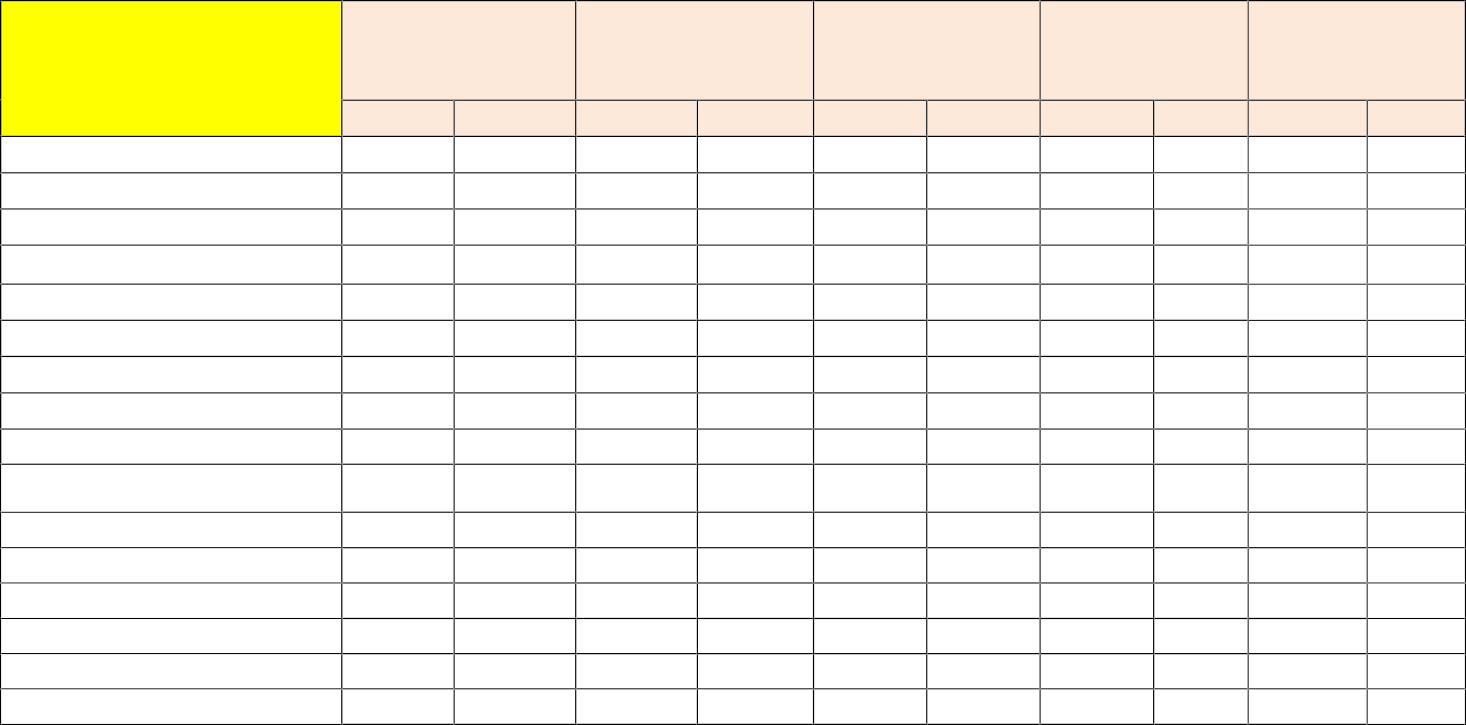 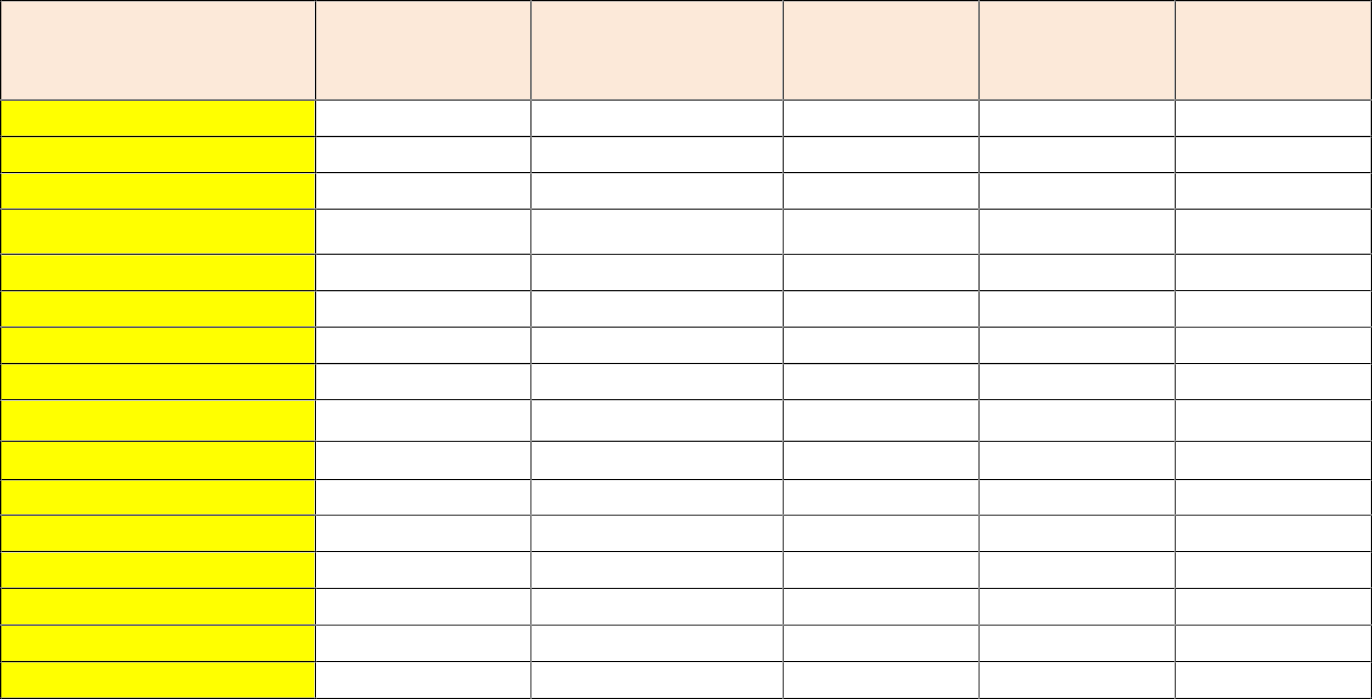 RİSKLİ ALANLARHastaBölümü(RİSKLİ ALANLAR)TÜM KLİNİKLERSTERİLİZASYON ÜNİTESİRİSK DÜZEYLERİNE GÖRE TEMİZLİK KURALLARIHasta ünitleri, hekim taburesi, çalışma dolapları, pencere önleri, tezgah, yüzeytemizleyici(1/100 oranında çamaşır suyu) su ile temizlenmelidir. Kan ve vücut sıvısı bulaşında ise 1/10 oranında hazırlanmış çamaşır suyu ile temizlenir. Kliniklerdekullanılan alet ve cihazlar piyasemen, mikromotor, ışınlı kompozit vb. aletler her hastaya kullanımdan sonra gazlı beze püskürtülmüş yüzey dezenfektanı ile silinerek dezenfekte edilir. Anguldurva ve aeratör başlıkları her hastadan sonra steril edilir.Kreşuar içi 1/10 çamaşır suyu ile silinir.En son poliklinik zemini paspaslanarak polikliniklerden çıkılır.(1/100) çamaşır suyu)Kapı kolları her gün öğlen arası mesai sonrası ve saat başı dezenfektan sıkılarak silinir.Çöpler alınır yeni çöp poşetleri takılır. Solüsyon kovaya hazırlandıktan sonra temizden kirliye doğru tezgahlar paketleme masası raflar ve bulunan cihazlar silinir. Kirli alan günde 4 defa uygun solüsyonla silinir. Temiz alan günde 2 defasilinerek dezenfekte edilir. Steril malzeme deposu ise her akşam malzemetesliminden sonra mevcut ürün uygun konsantrasyonda hazırlanarak önce raflar olmak üzere temizliği sağlanır.GEÇİCİ TIBBI ATIK DEPOSUGeçici bekleme deposu boşaldıktan sonra eğer sıvı birikintisi var ise emici malzeme ile (talaş vb.) yoğunlaştırılıp sıvı emdirilir. Talaş toplanır tıbbı atık poşetine atılır.Depo 1/10 luk çamaşır suyu ile temizlenir. Temizlik formuna işlenir.ORTA RİSKLİ ALANLARPROTEZ LABORATUARIRADYOLOJİ ÜNİTESİKORİDORLAR1/100 'lük çamaşır suyu ile çalışma tezgahları, protez saklama dolapları ve diğer yüzeyler silinir. Vücut sıvılarıyla kontamine olan yüzeyler1/10 luk çamaşır suyu ile silinir. 1/100 luk çamaşır suyu ile Laboratuvar yer zemini paspaslanır. El araç ve gereçleri hızlı yüzey dezenfektanı ile dezenfekteedilir. Günde 3 defa temizliği yapılır ve temizlik formuna işlenir. AKRİL DÖKÜLMELERİ Ortam havalandırılır. Likit, döküldüğü zaman dökülen bölüm bol su ile yıkanır.Akril tozu döküldüğünde ,cam ve kapı açılarak ortam havalandırılır. Su hazneli vakumlu süpürge ile toplanır. Süpürge haznesindeki kirli su talaş ile yoğunlaştırılıp poşetlenerek tehlikeli atık deposuna gönderilir.Radyoloji ünitesinde cihazlar dezenfektan ile silinmelidir. Yer ve lavabolar 1/100 lük çamaşır suyu ile temizlenmelidir. Vücut sıvılarıyla kontamine olan yüzeyler 1/10 luk çamaşır suyu ile silinir.Temizlik formuna işlenir.Yüzey temizleyici deterjanlar ile genel temizliği yapılır. Kan ve tükürük çıktıları, kontamine atık varlığında kan ve vücut sıvıları ile temasta yapılacak temizlik işlemi uygulanır (1/10 'luk çamaşır suyu). Koridorlulardaki hasta koltukları haftada bir kere deterjanlı su ile silinmelidir. Temizlik arabasına uygun solüsyon hazırlanarak koridor temizliği sağlanır.TUVALETLERLavabolar günde 3 defa minarelli ovucular ile ovulduktan sonra1/100 luk çamaşır suyu ile temizlenir. Yüzeyler 1/100lük çamaşır suyu ile, kan ve vücut sıvıları ile bulaşta 1/10luk çamaşır suyu ile dezenfekte edilir. Temizlik formuna işlenir.ASANSÖRAsansör günde bir defa ve gerekli durumlarda temizliği sağlanır. Kan ve vücut sıvıları ile bulaşta 1/10luk çamaşır suyu ile dezenfekte edilir.DÜŞÜK RİSKLİ ALANLARPaspas Yapılması Yöntemi:Eldiven, maske giyilir.Camlar açılarak havalandırılır.Nemli mob ile süpürme yapılır.Paspas arabalarında mavi kovaya deterjanlı su, kırmızı kovaya temiz su konmalıdır.Paspas; önce deterjanlı suda yıkanır, iyice sıkılır ve 8 çizecek şekilde paspaslama işlemiyapılır.Paspas kirlendikten sonra; önce duru suda yıkanır, sıkılır, daha sonra yüzey temizleyicilisuda iyice yıkanıp sıkılarak silme işlemine devam edilir.3-4 odada bir yeni su hazırlanır.Paspas yapma işlemi bittikten sonra paspas iyice yıkanır, durulanır ve sıkılır. Daha sonra100 ölçü suya 1 ölçü çamaşır suyu konularak hazırlanmış çözeltide 20 dakika bekletilir, durulanır sıkılır ve kurumaya bırakılır.Paspas kovası deterjanlı su ve duru su ile yıkanır, ters çevrilerek kurumaya bırakılır.Kliniklerde kullanılan paspas ile koridorlara kullanılan paspaslar farklı olmalıdır.Enfekte hastaya ait bulaş varsa temizlik işleminden sonra paspas tıbbi atık torbasına atılmalıdır.Paspas arabalarında su asla bekletilmemeli, temizliğe başlamadan hemen önce suhazırlanmalı ve temizlik bittiğinde kovalar hemen boşaltılmalıdır.